Lep pozdravljeni, dragi osmošolci.Upam, da ste vsi zdravi in se dobro počutite. Verjetno že pogrešate sošolce, mogoče celo učitelje. Jaz bi bila vsekakor raje z vami v razredu kot tako na daljavo, a žal trenutno ne gre. Vsak teden vam bom poslala navodila za delo in pričakujem, da vse sproti naredite. Delovni listi bodo v Wordu, da jih boste lahko reševali. Če imate tiskalnik, jih natisnite in prilepite, drugače pa si naredite zapiske v zvezek. Če je le mogoče mi pošljite rešene naloge na naslov: irena.knafelc@os-sturje.si, da jih pregledam in vam pošljem komentarje.No, pa začnimo z delom.Zadnjo uro ste dobili navodilo, da izpišete iz učbenika stran 59 pomembne podatke o krvnih celicah. Upam, da ste to naredili. Za utrditev snovi rešite naslednje naloge:Dodaj ustrezne številke iz desnega stolpca:__ obramba telesa pred okužbami __ sodelujejo pri tvorbi krvnih strdkov__ nastajajo v kostnem mozgu, vranici in limfnih žlezah             1. rdeče krvne celice - eritrociti__ nastajajo v rdečem kostnem mozgu__ odmrle celice se nalagajo v obliki gnoja                                     2. bele krvne celice - levkociti__ prenašajo kisik do telesnih celic            __ njihovo število se poveča ob okužbi                                            3. krvne ploščice - trombociti__ so najštevilčnejše v krvni plazmi__ 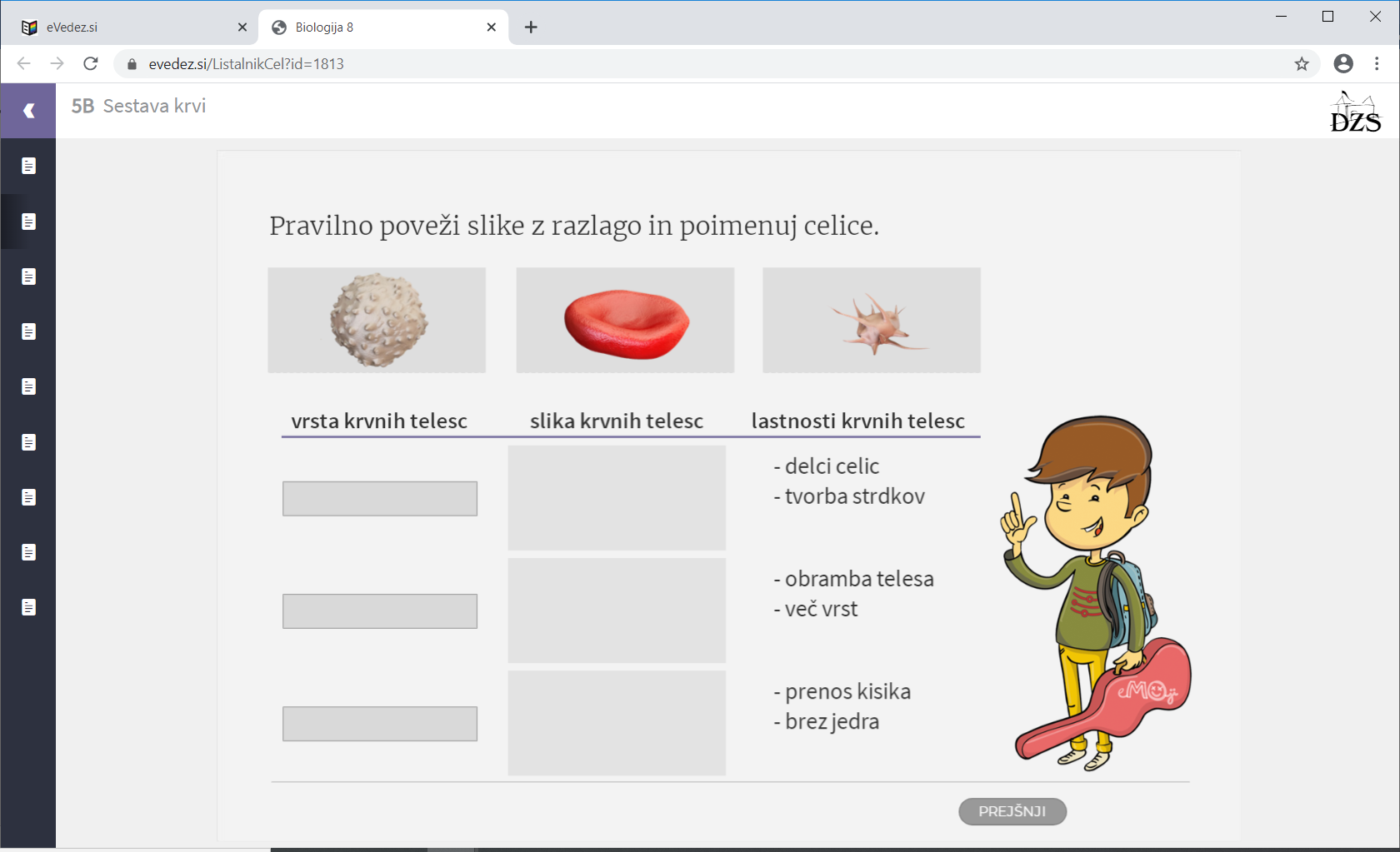 __ __ Kri je sestavljena iz tekočega dela, ki se imenuje ______________  _______________ in iz _______________________   _______________________.Kolikšen delež krvi predstavlja krvna plazma?10%                    c.  40 - 50%           e.  70%30%                    d. 50 – 60%Krvna plazma je zgrajena pretežno iz:BeljakovinMaščobVodeOdpadnih snoviOznači trditve, ki veljajo:V krvni plazmi so raztopljene različne snovi.Krvna plazma sodeluje pri strjevanju krvi.Krvna plazma pomaga odstranjevati odpadne snovi.Krvna plazma omogoča prenašanje snovi do celic.Sedaj pa nova snov: VRSTE ŽILS pomočjo učbenika stran 60  in 61 odgovori na vprašanja:Žile, ki vodijo kri iz srca imenujemo _______________________ ali ____________________. Imajo močne, elastične stene iz gladkih mišic, kri je pod velikim pritiskom, čutimo utrip. So globlje v telesu, da jih ne poškodujemo, ko pademo, se opraskamo…Največja telesna arterija se imenuje _ _ _ _ _.Žile, ki vodijo kri k srcu imenujemo _______________________ ali ___________________. Stena je tanjša, so ohlapne, kri je pod majhnim pritiskom, imajo zaklopke, ki kri usmerjajo proti srcu. S bolj na površini telesa.Po  katerih žilah teče kri bogata s kisikom?Po katerih žilah teče kri bogata z ogljikovim dioksidom?Kri, ki je bogata s kisikom, je svetlo / temno rdeča. (podčrtaj)Kri, ki je bogata z ogljikovim dioksidom, je svetlo / temno rdeča. (podčrtaj)Arterije se cepijo v vedno tanjše žilice, ki jih imenujemo _____________________________. Imajo zelo tanko steno, skozi njo lahko sprejemajo ________________________iz črevesa in _______________________ iz pljučnih mešičkov. Ko oddajo kisik in hranilne snovi celicam, se združijo v večjo žilo – veno.Na sliki označi kapilare, veno, arterijo, zaklopko._ _  _ _ _ _ _ _                                                                                 _ _ _ _ _ _ _ _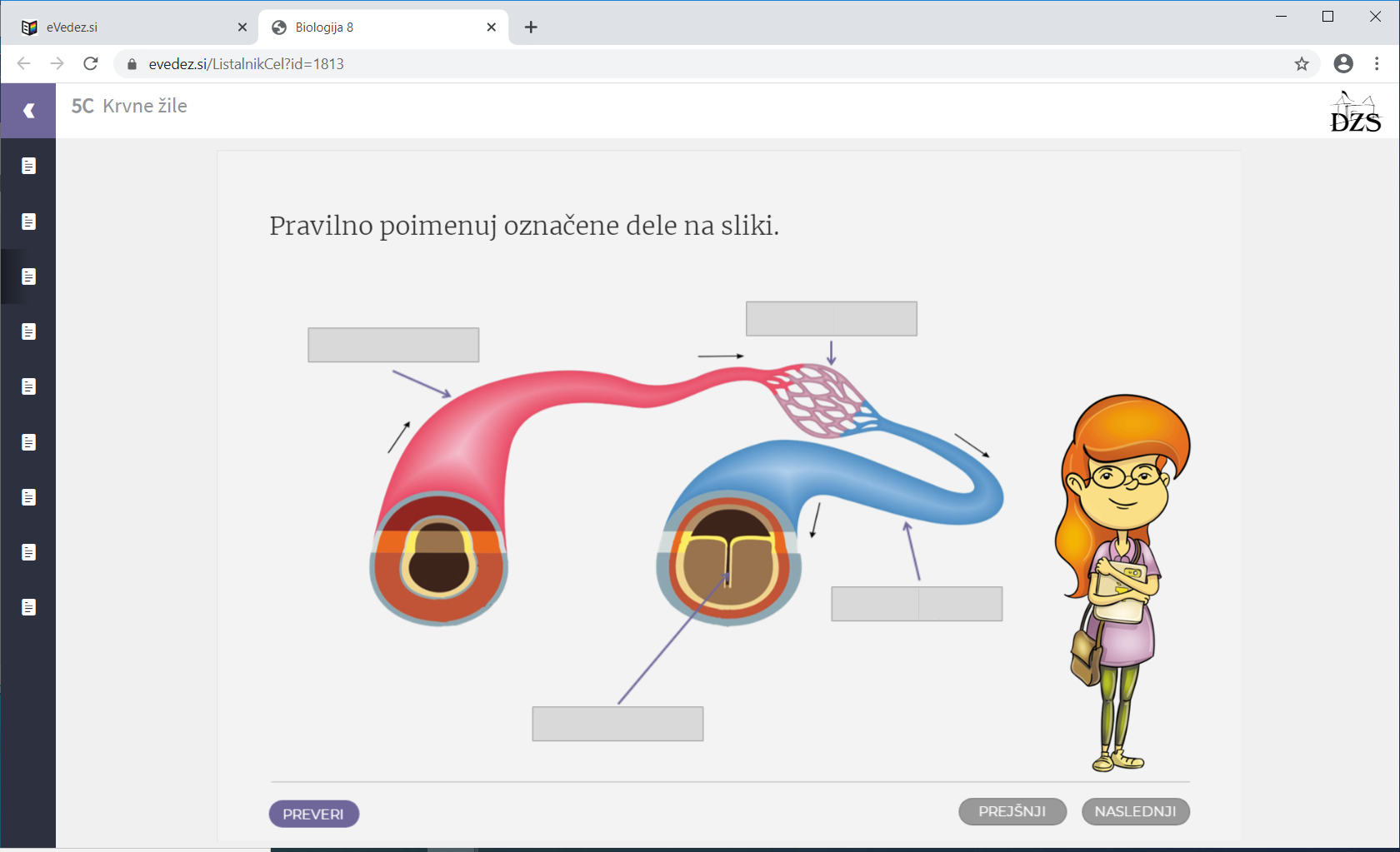                                                      _ _ _ _ _ _ _ _                                      _ _ _ _ZGRADBA SRCASrce je votel mišični organ, ki se ritmično krči in razteza. Deluje kot črpalka, sprejema kri iz telesa in jo ponovno potiska po telesu.S pomočjo učbenika na strani 60 označi dele srca:Levi preddvor, levi prekat, desni preddvor, desni prekat, pretin, srčna zaklopka, aorta, pljučna arterija, telesna vena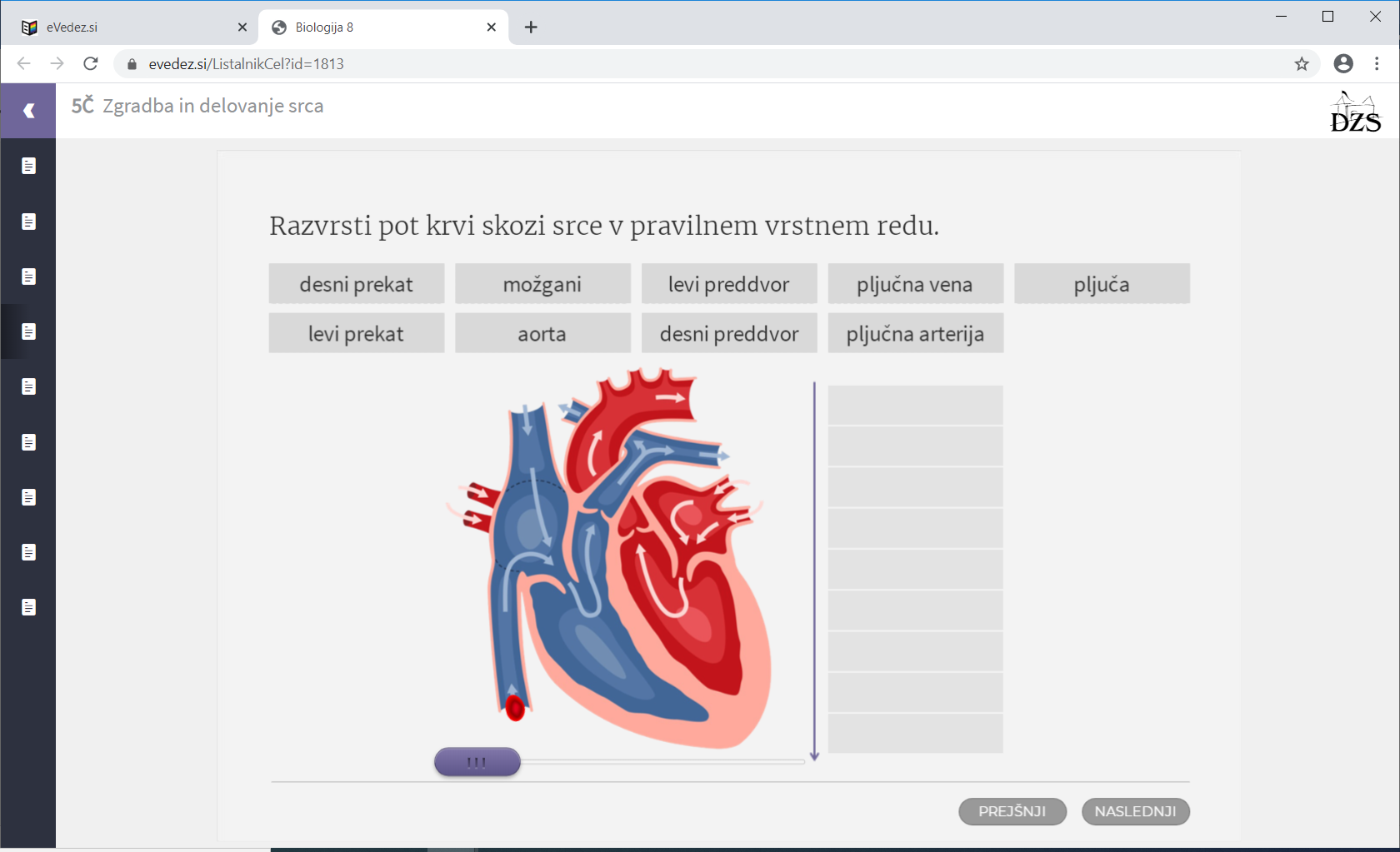 Puščice v srcu ti prikazujejo, kako kri potuje. Kri gre vedno iz preddvora v prekat in nato v žile. Vmes so zaklopke, ki poskrbijo, da kri teče v pravo smer. V levem delu srca je vedno kri s kisikom, v desnem pa kri z ogljikovim dioksidom. Sedaj moramo spoznati še, kako kri potuje po telesu. KRVNI OBTOKVsi veste, da tekočina sama od sebe lahko teče le navzdol, če jo želimo poslati v hrib, potrebujemo črpalke. Tudi v našem telesu je potrebna črpalka, saj mora kri priti tudi v glavo, ko stojimo, ali v roko, ko jo dvignemo. Ta črpalka je srce.Ker smo spoznali že prebavila in dihala, bomo vse skupaj povezali.Hranilne snovi gredo iz črevesa najprej v kapilare, te se združijo v veno, ki gre najprej v jetra, kjer se hrana razstrupi. Kri s hrano potuje naprej v desni preddvor, nato v desni prekat, od tu pa jo srce pošlje v pljuča, da dobi še kisik. Kri s hrano in kisikom se vrne v levi preddvor, nato gre v levi prekat, od tu pa jo srce po aorti in ostalih arterijah pošlje vsem celicam v telesu. Celice vzamejo hrano in kisik, vrnejo ogljikov dioksid in odpadne snovi in ta kri gre na čiščenje v ledvice, kjer odda nerabne snovi, nato  ponovno v črevo po hrano, v jetra na očiščenje in v desni del srca. In vse skupaj se ponovi.Čeprav se vam zdi mogoče zapleteno, sem prepričana, da boste krvni obtok razumeli. V pomoč vam bo tudi naslednja slika: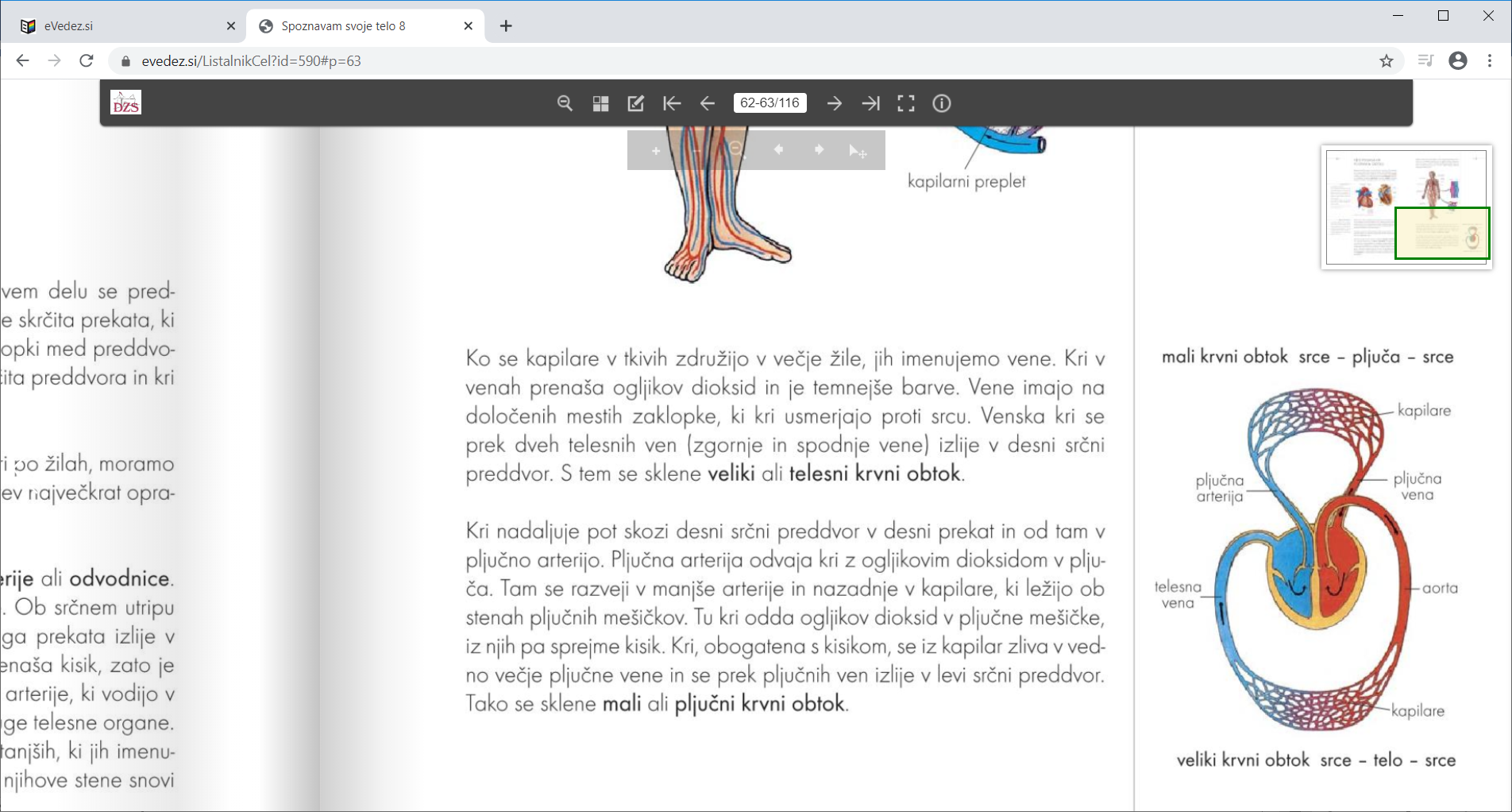 Ko boš razumel krvni obtok, reši to nalogo: Aorta, arterije              C _ _ _ _ _             L _ _ _ _ _ _, Č _ _ _ _, J _ _ _ _           D _ _ _ _       _ _ _ _ _ _ _ _            D _ _ _ _      _ _ _ _ _ _            P _ _ _ _ _  L _ _ _     _ _ _ _ _ _ _ _            L _ _ _     _ _ _ _ _ _            A _ _ _ _ Za  konec si izmeri srčni utrip in ga primerjaj z ostalimi:  Ta list najprej shranite v svoje dokumente, nato ga rešite in če je le mogoče, mi ga pošljite v pregled. Naslednji petek pa se spet oglasim. Do takrat ostanite zdravi in veseli, lepo vas pozdravljam.Število utripov na minutoSlon25Pes, mačka110krava70zajec200ptica150Novorojenček130Moj utrip v mirovanjuMoj utrip po 20 počepih